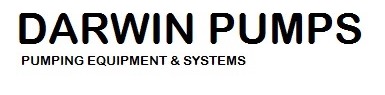 Опросный лист Заказчик* Адрес  Контактное лицоТ/Ф.e-mail*:Опросный лист шкафы управления/панель управления  DARWIN PUMPS Укажите параметры насосов, с которыми предстоит работать шкафу управления:Для скважинных насосов (если есть) укажите:Дополнительная информация:Управление: должен ли резервный включаться автоматически, если основной выйдет из строя, или его будут включать в ручном режиме?№ насосаМаркировка насосаМощность, кВтТок, АЕсли необходимо подобрать новые насосы, поставьте отметку:Если необходимо подобрать новые насосы, поставьте отметку:1Если необходимо подобрать новые насосы, поставьте отметку:Если необходимо подобрать новые насосы, поставьте отметку:2Если необходимо подобрать новые насосы, поставьте отметку:Если необходимо подобрать новые насосы, поставьте отметку:3Если необходимо подобрать новые насосы, поставьте отметку:Если необходимо подобрать новые насосы, поставьте отметку:4Подобрать насосы№ насосаДлина кабеля "шкаф-насос"*Дебит скважиныГлубина скважиныГлубина насоса1234Шкаф управления для (указываем количества насосов ): Регулирование : * (прямой пуск, звезда-треугольник, частотный преобразователь , другое) Контрольный параметр: * (давление , уровень , другое)Защита (по току, напряжению, от сухого хода, пропадания и перекоса фаз и т.п.)